Vereinbarung (Re-Zertifizierung)zwischen nachfolgendem Unternehmen (bzw. Institution)*:und der Familie & Beruf Management GmbH, Untere Donaustraße 13-15/3, 1020 Wien. Das oben genannte Unternehmen erklärt seine Teilnahme an der Re-Zertifizierung berufundfamilie. Die Re-Zertifizierung wirdauf Grundlage der „Externen Richtlinie für die Re-Zertifizierung“ 2013 zur Durchführung der Re-Zertifizierung berufundfamilie erfolgen.Innerhalb von sechs Monaten ab Gegenzeichnung dieser Vereinbarung durch die Familie & Beruf Management GmbH ist der Re-Zertifizierungsprozess abzuwickeln und zu beenden. Darüber hinaus verpflichten sich das Unternehmen eine verbindliche Schluss- oder erneute Re-Zertifizierung nach drei Jahren durchzuführen. In Ausnahmefällen kann schriftlich bei der Familie & Beruf Management GmbH um eine begründete Fristverlängerung angesucht werden.
Im Falle der Teilnahme an der Zusatzzertifizierung ist eine schriftliche Vereinbarung über das Mobile Arbeiten einzubringen.Das Unternehmen verpflichtet sich weiter, der Familie & Beruf Management GmbH jährlich einen Bericht über die Fortschritte und Umsetzungsergebnisse bis spätestens 1 Jahr nach Erteilung des Zertifikats zur Verfügung zu stellen.Es wird seitens des Unternehmens zur Kenntnis genommen, dass die Information über die Teilnahme an der Zertifizierung im Sinne der Punkte 10 und 11 der Richtlinie „Externe Richtlinie für die Re-Zertifizierung“, weitergegeben und/oder veröffentlicht wird. Im Rahmen der Zertifizierung berufundfamilie wird keine Rechtsberatung erteilt. Es wird empfohlen, die familienfreundlichen Maßnahmen und deren Umsetzung rechtlich prüfen zu lassen. Die Familie & Beruf Management GmbH übernimmt keine Haftung für die rechtliche Richtigkeit und/oder Zulässigkeit der familienfreundlichen Maßnahmen bzw. sonstigen im Rahmen der Zertifizierung berufundfamilie besprochenen Maßnahmen.Informationen zur Datenverarbeitung können der Datenschutzerklärung auf www.familieundberuf.at entnommen werden. Die unterzeichnete Teilnahmevereinbarung gilt als  Commitment-Urkunde für das Netzwerk „Unternehmen für Familien“, einem kostenlosen Angebot des Bundeskanzleramtes und der Familie & Beruf Management GmbH. Nähere Infos dazu finden Sie auf www.unternehmen-fuer-familien.at.
Das Unternehmen/die Einrichtung verpflichtet sich bis spätestens zum Zeitpunkt der Begutachtung die Partnerpräsentation online fertigzustellen.Die Vereinbarung ist vollständig ausgefüllt und unterschrieben per Post oder per Email an die Familie & Beruf Management GmbH zu übermitteln.* Formularmodus deaktivieren (Ansicht/Symbolleisten/Formular/Bogenschloss) und Unternehmenslogo einfügen** Grau unterlegte Felder anklicken und ergänzen Logo des Unternehmens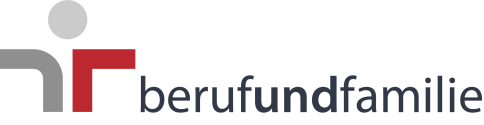 Name des Unternehmens (Institution): Bitte geben Sie den Namen vollständig und korrekt (Groß-, Kleinschreibung, Abstände,…) an. Dieser wird so auf allen Drucken (Zertifikat,…) und Veröffentlichungen (Webseite,…) übernommen.Name des Unternehmens (Institution): Bitte geben Sie den Namen vollständig und korrekt (Groß-, Kleinschreibung, Abstände,…) an. Dieser wird so auf allen Drucken (Zertifikat,…) und Veröffentlichungen (Webseite,…) übernommen.Name des Unternehmens (Institution): Bitte geben Sie den Namen vollständig und korrekt (Groß-, Kleinschreibung, Abstände,…) an. Dieser wird so auf allen Drucken (Zertifikat,…) und Veröffentlichungen (Webseite,…) übernommen.Name des Unternehmens (Institution): Bitte geben Sie den Namen vollständig und korrekt (Groß-, Kleinschreibung, Abstände,…) an. Dieser wird so auf allen Drucken (Zertifikat,…) und Veröffentlichungen (Webseite,…) übernommen.Name des Unternehmens (Institution): Bitte geben Sie den Namen vollständig und korrekt (Groß-, Kleinschreibung, Abstände,…) an. Dieser wird so auf allen Drucken (Zertifikat,…) und Veröffentlichungen (Webseite,…) übernommen.Name des Unternehmens (Institution): Bitte geben Sie den Namen vollständig und korrekt (Groß-, Kleinschreibung, Abstände,…) an. Dieser wird so auf allen Drucken (Zertifikat,…) und Veröffentlichungen (Webseite,…) übernommen.Name des Unternehmens (Institution): Bitte geben Sie den Namen vollständig und korrekt (Groß-, Kleinschreibung, Abstände,…) an. Dieser wird so auf allen Drucken (Zertifikat,…) und Veröffentlichungen (Webseite,…) übernommen.Name des Unternehmens (Institution): Bitte geben Sie den Namen vollständig und korrekt (Groß-, Kleinschreibung, Abstände,…) an. Dieser wird so auf allen Drucken (Zertifikat,…) und Veröffentlichungen (Webseite,…) übernommen.Name des Unternehmens (Institution): Bitte geben Sie den Namen vollständig und korrekt (Groß-, Kleinschreibung, Abstände,…) an. Dieser wird so auf allen Drucken (Zertifikat,…) und Veröffentlichungen (Webseite,…) übernommen.Straße:Straße:Straße:Straße:Straße:Straße:Straße:Straße:Straße:Postleitzahl:Postleitzahl:Postleitzahl:Ort:Ort:Ort:Ort:Ort:Ort:Telefon:Telefon:Telefon:Telefon:Telefon:Telefon:Telefon:Website:Website:Website:Website:Website:Website:Website:E-Mail:E-Mail:Kontaktperson (Auditbeauftragte/r)Kontaktperson (Auditbeauftragte/r)Kontaktperson (Auditbeauftragte/r)Kontaktperson (Auditbeauftragte/r)Kontaktperson (Auditbeauftragte/r)Kontaktperson (Auditbeauftragte/r)Kontaktperson (Auditbeauftragte/r)Kontaktperson (Auditbeauftragte/r)Kontaktperson (Auditbeauftragte/r)Vor- und Zuname:Vor- und Zuname:Vor- und Zuname:Vor- und Zuname:Vor- und Zuname:Vor- und Zuname:Vor- und Zuname:Abteilung:Abteilung:Telefon(durchwahl):Telefon(durchwahl):Telefon(durchwahl):Telefon(durchwahl):Telefon(durchwahl):Telefon(durchwahl):Telefon(durchwahl):E-Mail:E-Mail:Branche:Branche:Gewerbe und HandwerkGewerbe und HandwerkGewerbe und HandwerkGewerbe und HandwerkGewerbe und HandwerkInformation und ConsultingIndustrieIndustrieIndustrieIndustrieIndustrieTourismus und FreizeitwirtschaftHandel und DienstleistungenHandel und DienstleistungenHandel und DienstleistungenHandel und DienstleistungenHandel und DienstleistungenGesundheit und SozialwesenBank und VersicherungBank und VersicherungBank und VersicherungBank und VersicherungBank und VersicherungBehörden und öffentliche EinrichtungenTransport und Verkehr Transport und Verkehr Transport und Verkehr Transport und Verkehr Transport und Verkehr Sollten sie nur einen Teilbereich des Unternehmens zertifizieren, sind folgende Zahlen nur auf den zu zertifizierenden Bereich des Unternehmens zu beziehen.Sollten sie nur einen Teilbereich des Unternehmens zertifizieren, sind folgende Zahlen nur auf den zu zertifizierenden Bereich des Unternehmens zu beziehen.Sollten sie nur einen Teilbereich des Unternehmens zertifizieren, sind folgende Zahlen nur auf den zu zertifizierenden Bereich des Unternehmens zu beziehen.Sollten sie nur einen Teilbereich des Unternehmens zertifizieren, sind folgende Zahlen nur auf den zu zertifizierenden Bereich des Unternehmens zu beziehen.Sollten sie nur einen Teilbereich des Unternehmens zertifizieren, sind folgende Zahlen nur auf den zu zertifizierenden Bereich des Unternehmens zu beziehen.Sollten sie nur einen Teilbereich des Unternehmens zertifizieren, sind folgende Zahlen nur auf den zu zertifizierenden Bereich des Unternehmens zu beziehen.Sollten sie nur einen Teilbereich des Unternehmens zertifizieren, sind folgende Zahlen nur auf den zu zertifizierenden Bereich des Unternehmens zu beziehen.Sollten sie nur einen Teilbereich des Unternehmens zertifizieren, sind folgende Zahlen nur auf den zu zertifizierenden Bereich des Unternehmens zu beziehen.Sollten sie nur einen Teilbereich des Unternehmens zertifizieren, sind folgende Zahlen nur auf den zu zertifizierenden Bereich des Unternehmens zu beziehen.Mitarbeiter/innenanzahlMitarbeiter/innenanzahlMitarbeiter/innenanzahlMitarbeiter/innenanzahlMitarbeiterinnenMitarbeiterinnenMitarbeiterinnenMitarbeiterinnenMitarbeiterMitarbeiterMitarbeiterMitarbeiter..................im gesamten Unternehmenin einem Teilbereich des Unternehmens:      als Zertifizierung berufundfamilie KOMPAKT (5-50 MA)als Zertifizierung berufundfamilie KONKRET (möglich ab der zweiten Re-Zertifizierung)inklusive der Zusatzzertifizierung Mobiles ArbeitenAls Auditor/in im Sinne der Richtlinie wird das Unternehmen beiziehen:Datum: Datum:(Name und Unterschrift)Für das Unternehmen (Name und Unterschrift)Für das Unternehmen (Name und Unterschrift)Für das Unternehmen (Name und Unterschrift)Für die Familie & Beruf Management GmbH(Name und Unterschrift)Für die Familie & Beruf Management GmbH(Name und Unterschrift)Für die Familie & Beruf Management GmbH